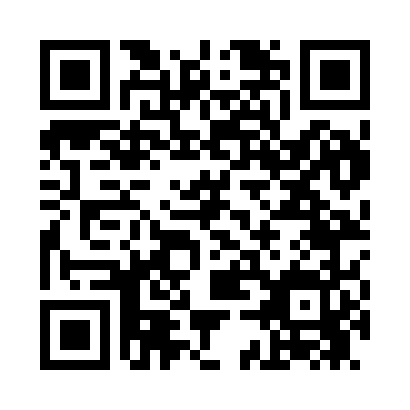 Prayer times for Blythewood, South Carolina, USAMon 1 Jul 2024 - Wed 31 Jul 2024High Latitude Method: Angle Based RulePrayer Calculation Method: Islamic Society of North AmericaAsar Calculation Method: ShafiPrayer times provided by https://www.salahtimes.comDateDayFajrSunriseDhuhrAsrMaghribIsha1Mon4:526:161:285:148:4010:042Tue4:526:161:285:148:4010:043Wed4:536:171:285:148:4010:034Thu4:546:171:285:148:3910:035Fri4:546:181:295:148:3910:036Sat4:556:181:295:148:3910:027Sun4:566:191:295:158:3910:028Mon4:566:191:295:158:3910:029Tue4:576:201:295:158:3810:0110Wed4:586:211:295:158:3810:0111Thu4:586:211:305:158:3810:0012Fri4:596:221:305:158:3710:0013Sat5:006:221:305:158:379:5914Sun5:016:231:305:158:369:5815Mon5:026:241:305:158:369:5816Tue5:036:241:305:158:369:5717Wed5:036:251:305:168:359:5618Thu5:046:261:305:168:359:5619Fri5:056:261:305:168:349:5520Sat5:066:271:305:168:339:5421Sun5:076:281:305:168:339:5322Mon5:086:281:305:168:329:5223Tue5:096:291:305:168:329:5224Wed5:106:301:305:158:319:5125Thu5:116:301:305:158:309:5026Fri5:126:311:305:158:299:4927Sat5:136:321:305:158:299:4828Sun5:146:321:305:158:289:4729Mon5:156:331:305:158:279:4630Tue5:166:341:305:158:269:4531Wed5:166:351:305:158:259:44